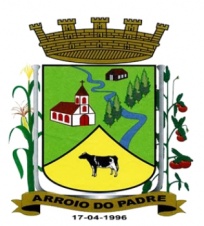 ESTADO DO RIO GRANDE DO SULMUNICÍPIO DE ARROIO DO PADREGABINETE DO PREFEITOA                                                                                                                       Mensagem 56/2016.Câmara Municipal de Vereadores                                                                                                                      Senhor Presidente                                                                                                                                                  Senhores Vereadores	Cumpre-me através da presente encaminhar para apreciação dos Senhores o projeto de lei 56/2016.	O projeto de lei 2016 vem a esta Casa Legislativa propor a correção de algo que passou despercebido e que agora precisa ser regularizado. 	Constatou-se que foram nomeados 03 (três) médicos de carga horária semanal de 12 (doze) horas e que na lei de cargos e salários do município constam apenas 02 (dois).	Vista esta situação cumpre regularizá-la e o precisa ser por lei. Diante disso, o projeto de lei ora encaminhado propõe a alteração das vagas de médicos com carga horária semanal de 12 (doze) horas de 02 (dois) para 03 (três) cargos. Para compensar a alteração destas vagas propõe-se a redução do número de vagas para cargos de médicos de 20 (horas) semanais de 04 (quatro) para 03 (três). 	Desta forma, a situação passará a viger com regularidade evitando-se com isso que um profissional hoje ocupando um cargo de 12 (horas) semanais tenha que ser exonerado. 	Importante esclarecer que quanto aos médicos de 20 (vinte) horas semanais que das 04 (vagas) disponíveis uma está ocupada e uma ainda aguarda nomeação. Portanto a redução do número de cargos neste item poderá dar-se sem ocasionar maiores transtornos, inclusive não acarretará aumento de despesa de pessoal pois o cargo a ser alterado é de carga horária inferior e financeiramente também já havia a despesa por que havia contratados nesta carga horária. 	Nada mais para o momento, peço aos Senhores atenção especial para que em regime de urgência apreciem o presente projeto de lei para que com isto possamos considerar a situação apresentada regular. 	Com distintas considerações, despeço-me.	Atenciosamente.	Arroio do Padre, 18 de julho de 2016.Leonir Aldrighi Baschi                                                                                                                                            Prefeito MunicipalIlmo. Sr.                                                                                                                                                                             Roni Rutz BuchveitzPresidente da Câmara Municipal de Vereadores                                                                                                       Arroio do Padre/RS.    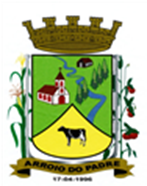 ESTADO DO RIO GRANDE DO SULMUNICÍPIO DE ARROIO DO PADREGABINETE DO PREFEITOPROJETO DE LEI Nº 56 DE 18 DE JULHO DE 2016.Altera a Lei Municipal Nº 961, de 30 de outubro de 2009, e alterações posteriores, alterando o número de cargos de Médico Clinico Geral de 20 horas semanais e 12 horas semanais.Art. 1° A presente Lei altera o artigo 3º da Lei Municipal Nº 961, de 30 de outubro de 2009, e alterações posteriores, alterando o número de cargos de Médio Clinico Geral de 20 horas semanais e 12 horas semanais.Parágrafo Único: Fica adicionado um cargo de Médico Clínico Geral de 12 horas semanais e reduzido um cargo de Médico Clínico Geral de 20 horas semanais no respectivo quadro de serviços públicos municipais.Art. 2º O art. 3º da Lei Municipal Nº 961, de 30 de outubro de 2009, passa a vigorar com a seguinte redação: Art. 3º O quadro de cargos de provimento efetivo é integrado pelas seguintes categorias funcionais, com o respectivo número de cargos, carga horária de acordo com o abaixo especificado e os padrões de vencimento são fixados conforme anexo II desta Lei.Art. 3º Mantêm-se inalteradas as demais disposições legais consignadas na Lei Municipal Nº 961, de 30 de outubro de 2009 e alterações posteriores vigentes nesta data. Art. 4º Esta Lei entra em vigor na data de sua publicação.Arroio do Padre, 18 de julho de 2016.Visto Técnico:Loutar PriebSecretário de Administração, Planejamento,Finanças, Gestão e Tributos       Leonir Aldrighi BaschiPrefeito MunicipalPREFEITURA DE ARROIO DO PADREESTADO DO RIO GRANDE DO SULGABINETE DO PREFEITOANEXO I - PROJETO DE LEI 56/2016Denominação da categoria funcionalNº de cargosCódigo/Carga HoráriaProcurador 01SE 1 – 40Assistente Social01SE 2 – 40Contador01SE 3 – 40Dentista02SE 4 – 20Enfermeiro02SE 5 – 40Engenheiro Civil01SE 6 – 40Médico03SE 7 – 20Médico Veterinário 01SE 8 – 40Nutricionista01SE 9 – 40Engenheiro Agrônomo 01SE 10 – 40Psicólogo01SE 11 – 40Farmacêutico01SE 12 – 40Fisioterapeuta01SE 13 – 40Dentista – ESF01SE 14 – 40Médico – ESF02SE 15 – 20Agente Administrativo10SE 16 – 40Agente de Tributos01SE 17 – 40Agente Comunitário de Saúde06SE 18 – 40Auxiliar Administrativo08SE 19 – 40Tesoureiro01SE 20 – 40Fiscal01SE 21 – 40Técnico em Contabilidade01SE 22 -- 40Agente de Campo01SE 23 – 40Técnico em Informática01SE 24 – 40Auxiliar de Consultório Dentário01SE 25 – 40Técnico em Enfermagem07SE 26 – 40Auxiliar de Obras e Serviços Públicos12SE 27 – 40Pedreiro01SE 28 – 40Condutor de Máquinas e/ou Veículos23SE 29 – 40Agente de Serviços Gerais20SE 30 – 40Vigilante01SE 31 – 40Secretário de Escola01SE 32 – 40Auxiliar de Disciplina03SE 33 – 40Atendente de Educação Infantil07SE 34 – 40Médico ESF02SE 35 — 20Médico02SE 36 – 15Médico03SE 37 – 12Enfermeiro01SE 38 — 20Médico especializado em ginecologia e obstetrícia 01SE 39 — 04Médico especializado em Pediatria01SE 40 — 04Agente de Controle Interno01SE 41—15Médico Cardiologista01SE 42 – 04Gari02SE 43 - 40Denominação da categoria funcionalValor Padrão - R$ProcuradorR$ 4.907,02Assistente SocialR$ 3.568,73ContadorR$ 3.568,73DentistaR$ 2.676,55EnfermeiroR$ 3.568,73Engenheiro CivilR$ 3.568,73Médico – 20hsR$ 5.971,88Médico VeterinárioR$ 3.568,73NutricionistaR$ 3.568,73Engenheiro AgrônomoR$ 3.568,73PsicólogoR$ 3.568,73FarmacêuticoR$ 2.676,56FisioterapeutaR$ 2.676,55Dentista – ESFR$ 5.353,12Médico – ESFR$ 8.130,08Agente AdministrativoR$ 1.170,98Agente de TributosR$ 1.170,98Agente Comunitário de SaúdeR$ 1.117,94Auxiliar AdministrativoR$ 1.003,69TesoureiroR$ 2.057,89FiscalR$ 1.003,69Técnico em ContabilidadeR$ 1.672,86Agente de CampoR$ 1.170,98Técnico em InformáticaR$ 1.672,86Auxiliar de Consultório DentárioR$ 836,40Técnico em EnfermagemR$ 1.170,98Auxiliar de Obras e Serviços PúblicosR$ 798,31PedreiroR$ 1.129,05Condutor de Máquinas e/ou VeículosR$ 1.170,98Agente de Serviços GeraisR$ 798,31VigilanteR$ 798,31Secretário de EscolaR$ 1.170,98Auxiliar de DisciplinaR$ 1.170,98Atendente de Educação InfantilR$ 1.170,98Médico ESF – 20hsR$ 5.971,88Médico - 15hsR$ 4.478,91Médico – 12hsR$ 3.583,13Enfermeiro – 20hsR$ 1.784,36Médico especializado em ginecologia e obstetríciaR$ 3.208,64Médico especializado em PediatriaR$ 3.208,64Agente de Controle InternoR$ 1.338,28Médico CardiologistaR$ 3.208,64GariR$ 798,31